FERIA INCLUSIVA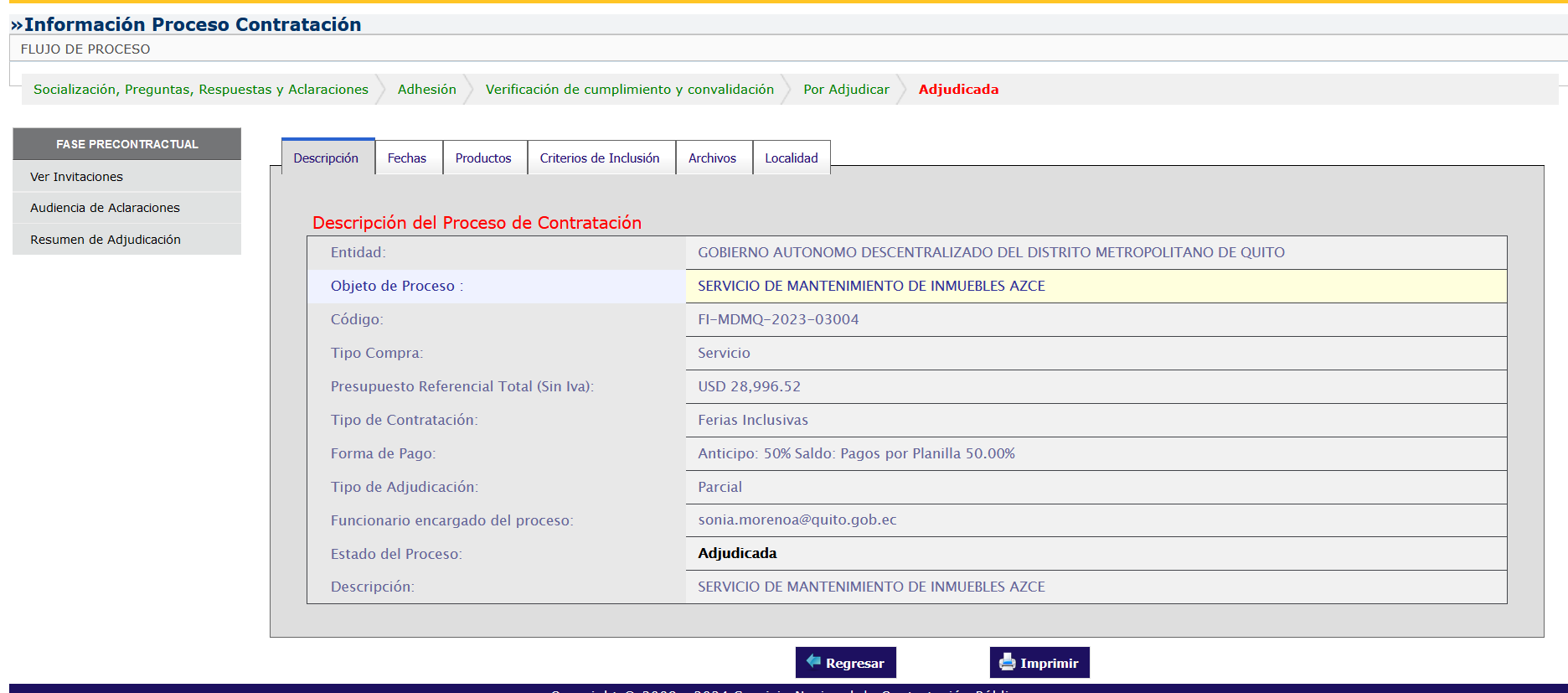 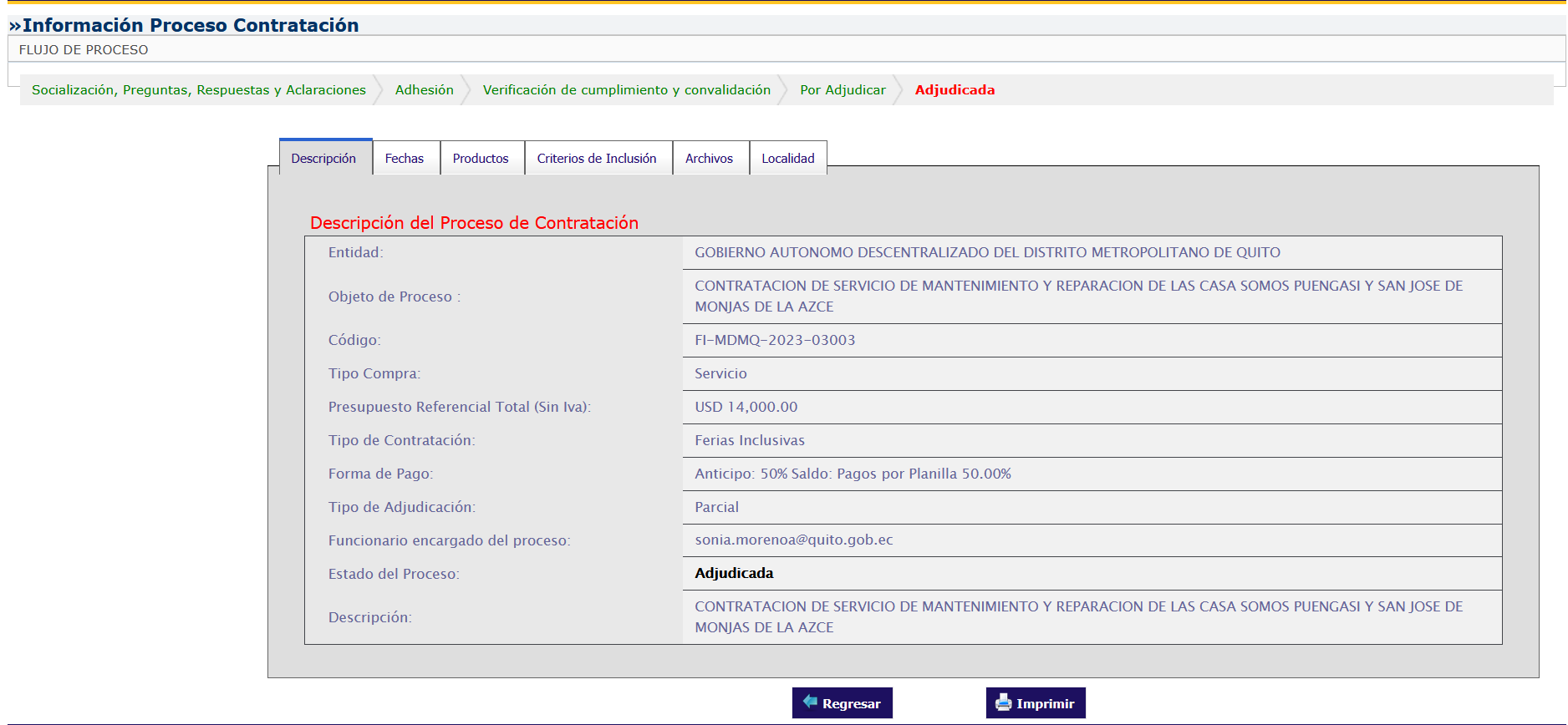 